 BIBLIOTEKA SZKOLNA  ZAPRASZA UCZNIÓW DO UDZIAŁU  W  KONKURSIE PLASTYCZNYM 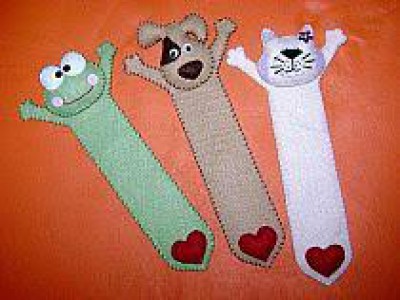 „MOJA ZAKŁADKA DO KSIĄŻKI „

„BY SIĘ CZYTAĆ CHCIAŁO, ZAKŁADKĘ STWÓRZ WSPANIAŁĄ”REGULAMIN KONKURSU PLASTYCZNEGO 
Cele konkursu:
1.Zainteresowanie dzieci książką.2.Rozwijanie wyobraźni i inwencji twórczej uczniów.3.Kształtowanie umiejętności plastycznych.4.Kształtowanie szacunku i poszanowania dla książek.
5.Dążenie do uzyskania sukcesu poprzez uczestnictwo w konkursie.

Warunki i zasady uczestnictwa:
1. Konkurs jest przeznaczony dla wszystkich uczniów kl. I-VIII.
2. Zadanie polega na wykonaniu przez ucznia pracy plastycznej        „Moja zakładka do książki.”3. Każdy uczestnik może wykonać jedną pracę.4.Technika wykonania prac jest dowolna.5.Praca powinna zostać podpisana( imię i nazwisko ucznia oraz klasa). 6.Zdjęcie wykonanej zakładki należy odesłać do dnia 31 maja 2020 roku.
   na adres mailowy: ajjj167@onet.pl 7.Na potrzeby konkursu zostanie powołane jury, które oceni prace.   Prace będą oceniane w dwóch kategoriach klasa I-III oraz klasa IV-VIII.
8. Przy wyborze najciekawszych prac będą brane pod uwagę: pomysłowość,        estetyka, samodzielność wykonania pracy.9.Dla autorów najciekawszych prac przewidziane są upominki oraz    pamiątkowe dyplomy.
Na stronie Internetowej szkoły oraz na dzienniku elektronicznym zostanie umieszczona informacja o przebiegu konkursu i jego wynikach. Proszę o przechowanie prac. Gdy tylko wrócimy do szkoły z wykonanych przez Was prac zrobimy wystawę. Przesyłam serdeczne pozdrowienia i do zobaczenia w szkole :) nauczyciel-bibliotekarz Aneta ChudaszekWszystkim uczniom życzę powodzenia i przyjemnej zabawy podczas wykonywania prac konkursowych.
